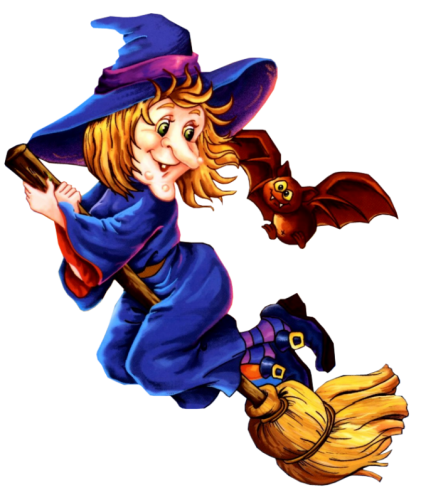                      Rej všech malých čarodějnic a čarodějů 
                se bude konat v pátek 27.4.2018
                    dopoledne v naší mateřské škole.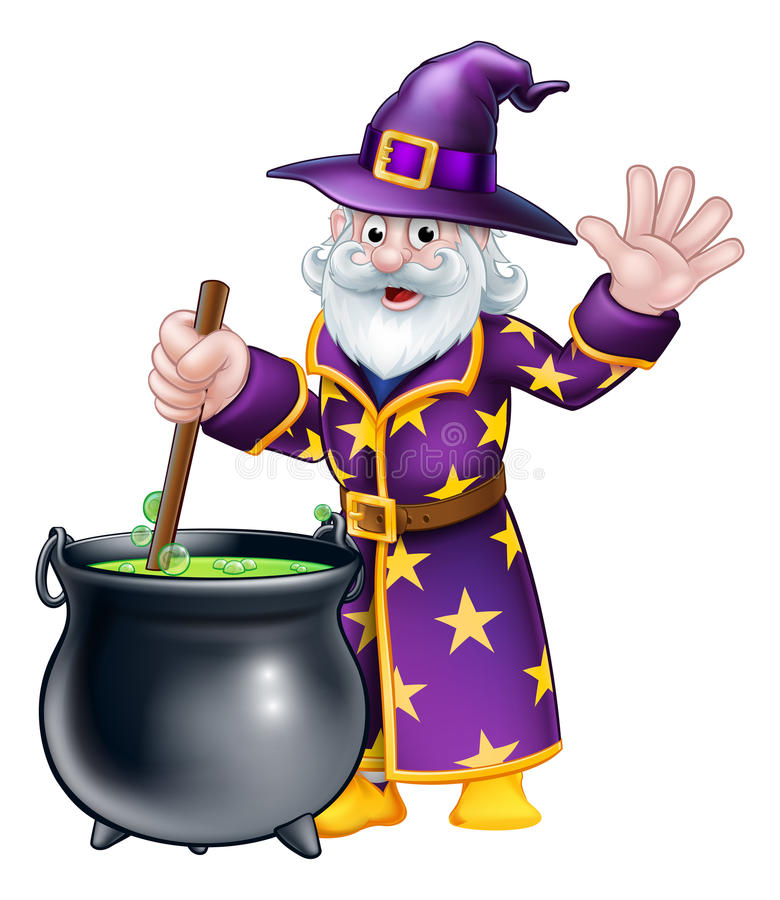 Těšíme se na nápadité masky a převleky.